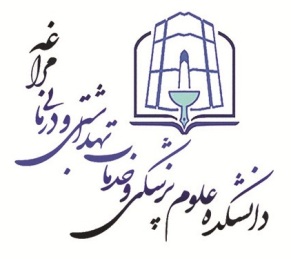 فرم تسویه حق الزحمه ناظرین طرح تحقیقاتیمدیر محترم آموزش و تحقیقات با سلام، نظر به مفاد قرارداد طرح پژوهشی شماره ...................  تاریخ .......... تحت عنوان " ......................................................." با نظارت جناب آقای/سرکار خانم دکتر ..................... خواهشمند است نسبت به پرداخت حق الزحمه ناظر طرح و انجام تسویه حساب اقدام لازم انجام گیرد. ضمنا پرداخت حق الزحمه ناظر این طرح  که شامل 3% کل هزینه مصوب طرح به مبلغ .................................... ریال می باشد.کارشناس مدیریت پژوهشی / مهر، تاریخ و امضامعاون محترم آموزش و تحقیقات و فناوریبا سلام وتحیات، با توجه به اتمام و تکمیل مفاد و تعهدات پژوهشی مندرج در قرارداد طرح پژوهشی شماره  .......................  مربوط به تسویه حساب نهایی حق الزحمه ناظر این طرح از نظر این مدیریت بلامانع می باشد، مستدعی است دستور مقتضی بابت تسویه حساب حق الزحمه ناظر صادر گردد.مدیر آموزش و تحقیقاتمسئول محترم حسابداری معاونت آموزش و تحقیقات و فناوریبا سلام، لطفا نسبت به تسویه و پرداخت حق الزحمه ناظر  طرح با توجه به نظر کارشناس و مدیر پژوهش این حوزه منطبق با مفاد قرارداد شماره ..........................  و مطابق با مقررات اقدام لازم انجام و نتیجه نهایی تسویه حساب جهت درج در پرونده قرارداد به کارشناس پژوهش ارجاع داده شود.معاونت آموزش و تحقیقات و فناوری 